IEEE P802.11
Wireless LANsDiscussionChris Hansen to discuss/present.RESOLUTIONDiscussion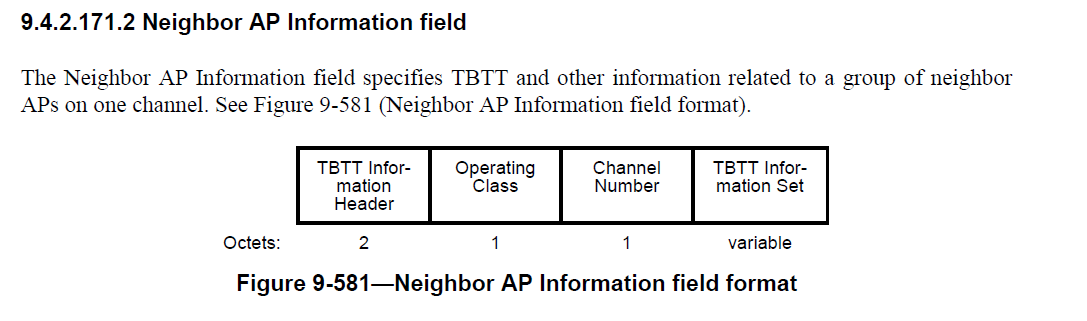 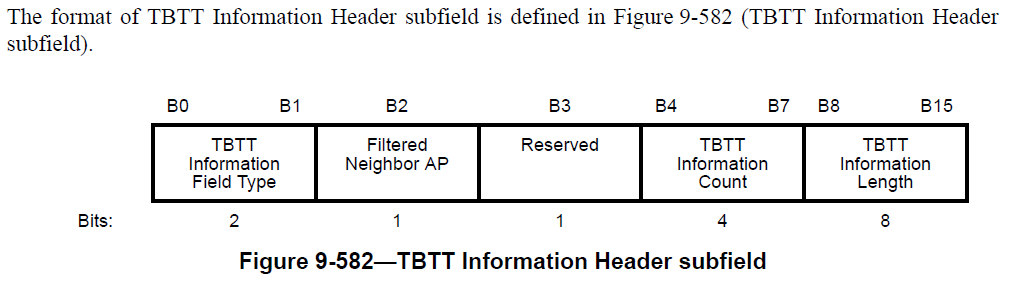 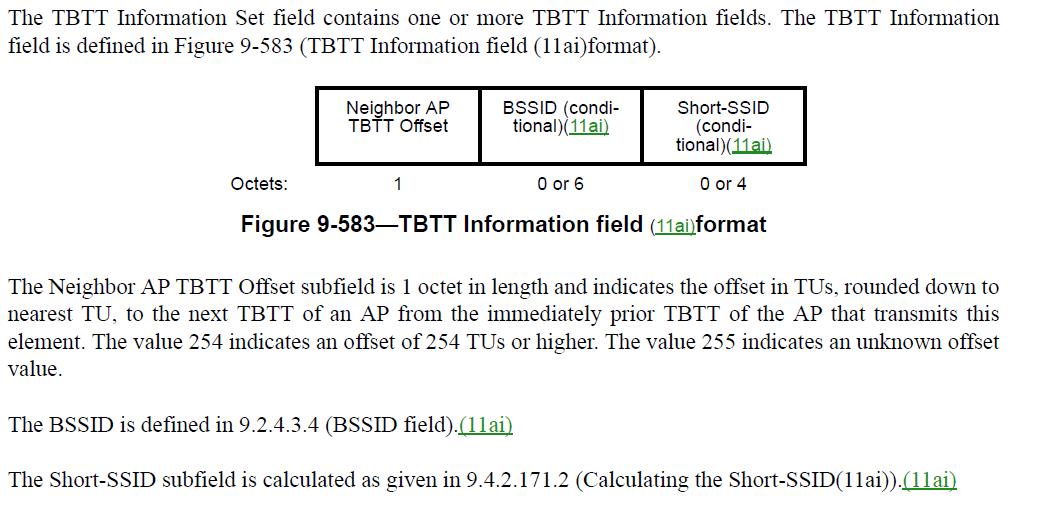 Agree in principle.  What is our current convention, if the length is "0 or 6", etc - is that also "optional" or does the "0 or" already make it optional?  (Current draft is inconsistent – “Optional” or “(optional)” are mostly “0 or <n>” or “variable”; many “0 or <n>” are not maked optional.)Per Waikoloa F2F (Sept, 2017), agreed on a convention of saying “(optional)” in the text, and using “0 or <n>” for the Octet count/length.Per Oct 6, 2017 telecon, agreed to resolve this particular comment with Replace “(conditional)” with “(optional)” in the cited locations (2 places).  And, work in the background on the bigger (global) fixes.RESOLUTIONRevised.  Replace “(conditional)” with “(optional)” in the cited locations (2 places).  Also, delete “(j)” in the text of 9.4.1.32, replace “j” with “3 or 5” as the Octet count indication in Figure 9-100 (Organization Identifier field), and “variable” with “3 or 5” for “OI #1” and with “0, 3 or 5” for “OI#2” and “OI#3” in Figure 9-448 (Roaming Consortium element).  Replace “variable” with “3 x n” in Figure 9-587.  Replace “variable” with “2 x n” for the Octet count of the “Realm Identifier” field in Figure 9-600.  Replace “variable” with “2 x n” for the “ANQP Capabilities” field in Figure 9-621.  Replace “variable” with “3 or 5” in Figures 9-629 and 9-630.  Replace “variable” with “3 or 5” in Table 9-287.  Replace “variable” with “0 or 3” for the “Device Class” field in Figure 9-663.  Replace “variable” with “18 x n” for the Device Location Information field in Figure 9-663.  Replace “variable” with “0 or 10” and add “(optional)” to the text name of the field, for the “DMG Link Margin” field in Figure 9-685.  Replace “variable” with “0 or 7” and add “(optional)” to the text name of the field, for the “DMG Link Adaption Acknowledgment” field in Figure 9-685.  Replace “variable” with “0 or 5” for the “Wide Bandwidth Channel Switch element” in Figure 9-693.  Remove all three “Zero or one” indications in Figure 9-693 and add “(optional)” with the text boxes for the associated fields.  Replace “variable” with “3 or 5” for the Organization Identifier field in Figure 9-698.  Replace “variable” with “6 x n” and add “(optional)” to the text name of the field, for both the “Active TXOP Reservations” and “Pending TXOP Reservations” fields in Figure 9-707.  . . .  There are more, beyond 9.6.8.25.  Check with the TG on direction, before proceeding.Discussion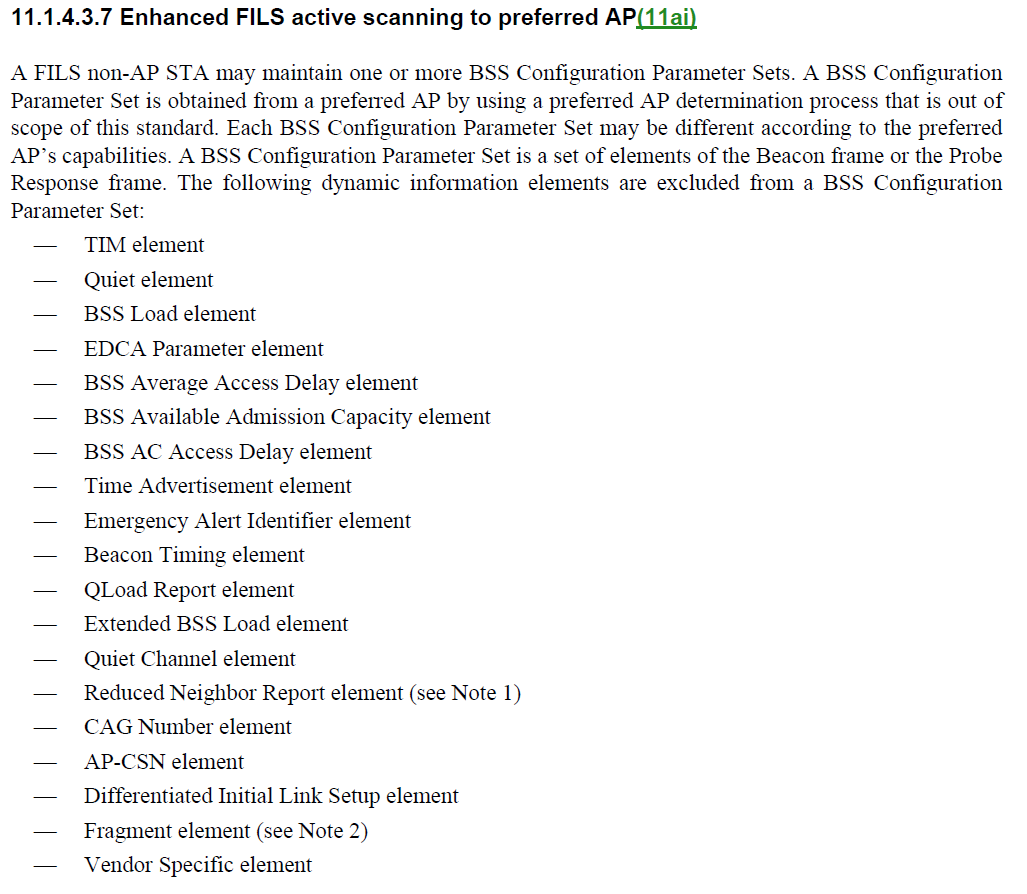 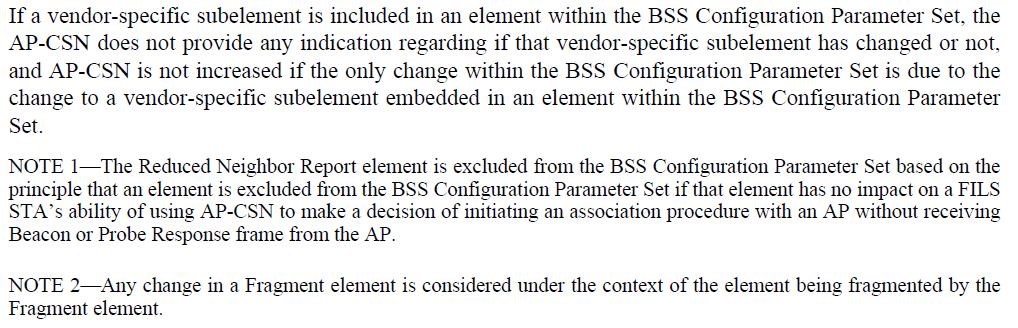 Propose: Rejected.  The text at P1714.1 says "is included in an element within the BSS Configuration Parameter Set".  So, a VSE is not directly included, but might be included through embedding.Per discussion in Waikaloa F2F, also note that the exlusion list calls out the Vendor Specific _element_, but the text is discussion the possible inclusion of a Vendor Specific _subelemnt_, another indication that these are different things, and the text is not in contradiction.RESOLUTIONRejected.  The text at P1714.1 refers to “a vendor-specific subelement”, but the exclusion list just above is excluding a “Vendor Specific element”, and those are different things, so there is no conflict.  Note that a vendor-specific subelement can be included through embedding, even though the Vendor Specific element is excluded.Discussion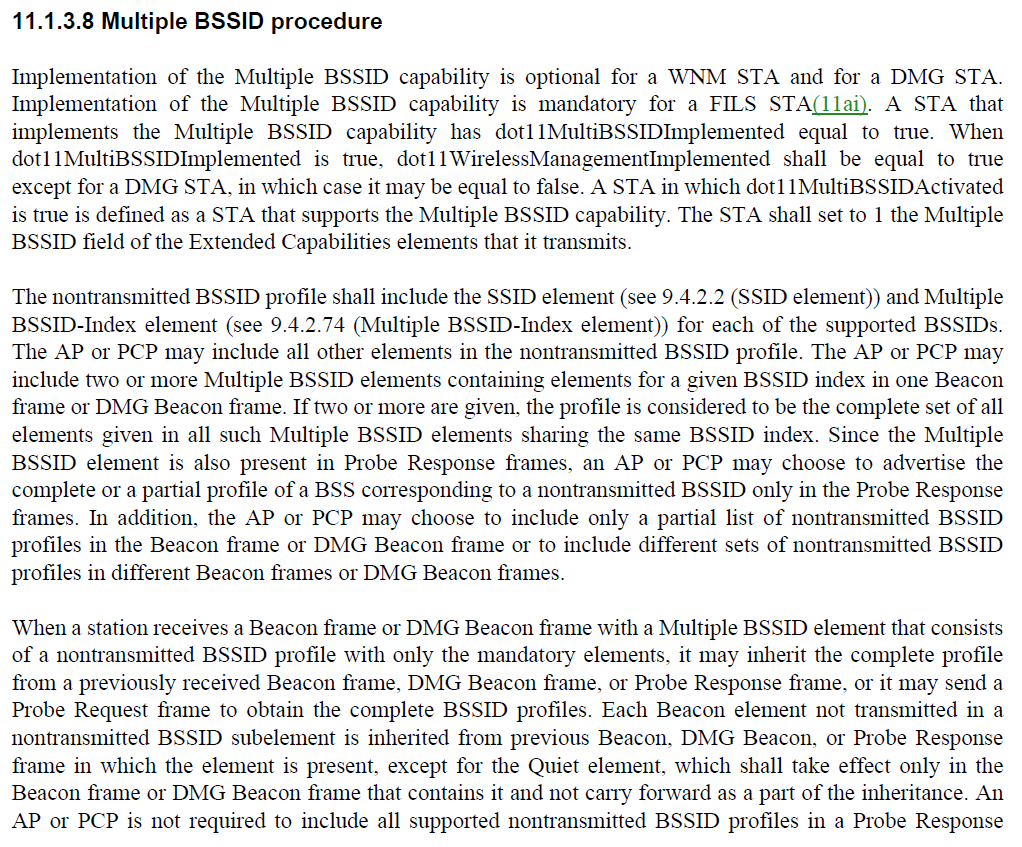 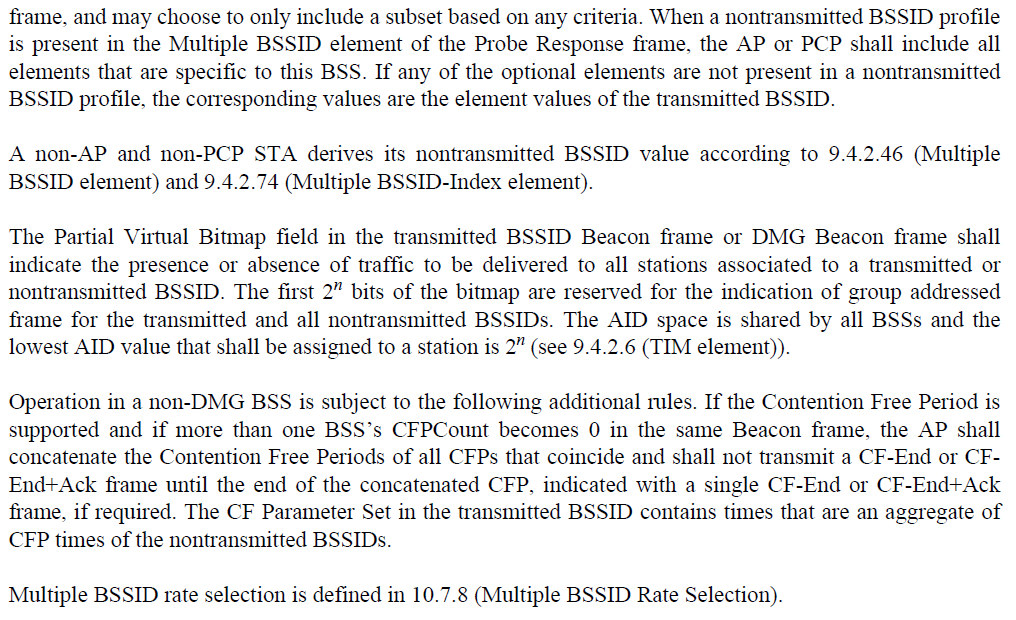 Per the commenter's (Jouni Malinen) request, discuss within TGm.Discussed at Waikoloa F2F, and the TG does generally agree.  Needs a submission.RESOLUTIONDiscussion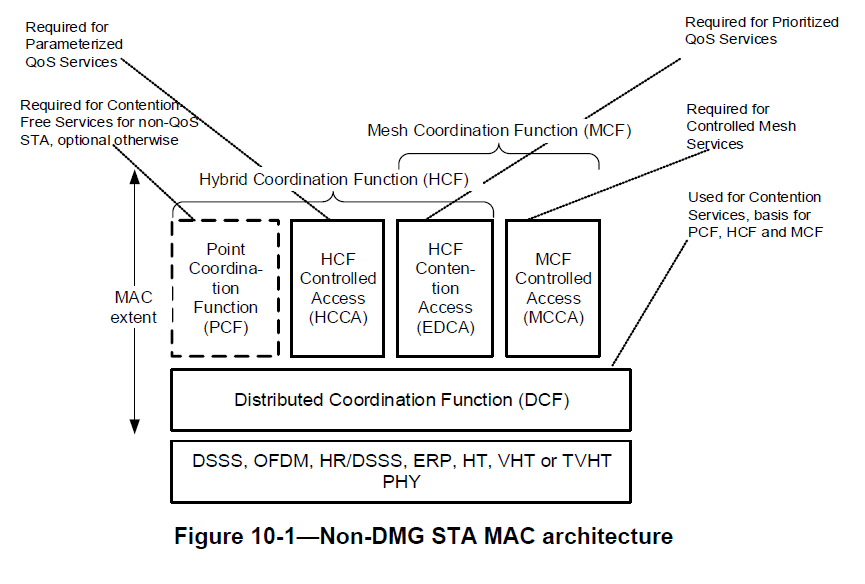 Needs a scrub to be sure the assertion in the Comment is true.  Then, would require considerable changes (as noted in the Proposed Change).  Discuss with TGm.From Waikoloa F2F discussions: Generally agree with this direction.  Need to look at functions that are “common” between DCF and HCF (some are explicitly called ‘common’ and some might not be).  It will take careful work to separate DCF out.  Once DCF is separated, it could be marked obsolete/deprecated.  Needs submission.RESOLUTIONDiscussion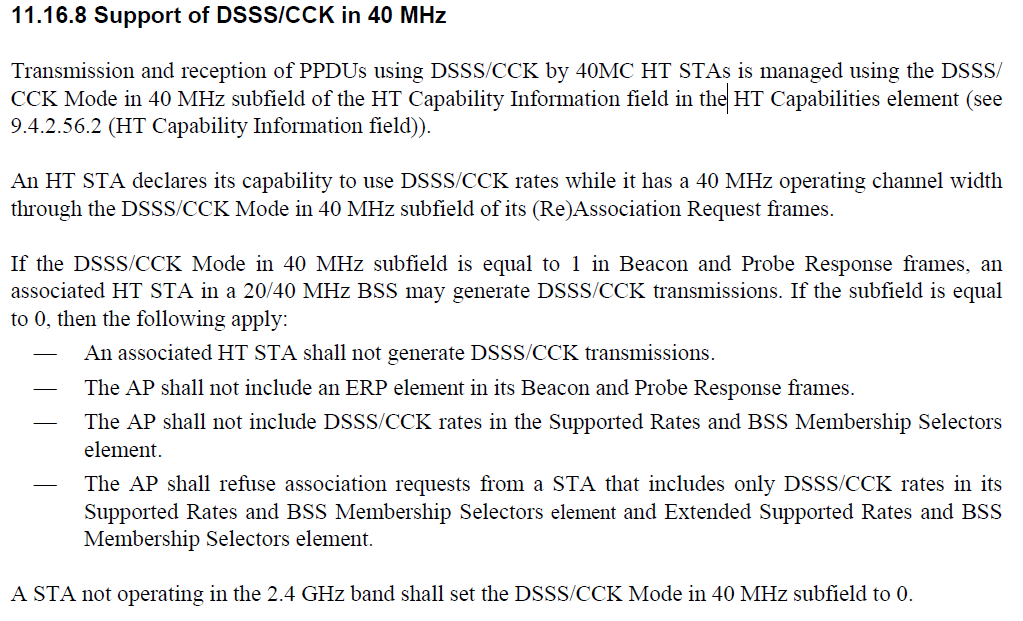 Propose: Accepted.  Any issue with this (potential) change in behavior/requirement?  (What if some existing APs don't ignore this? - although, it is not clear what they do, then)From Waikoloa F2F: How do we test that something is ignored.  Suggest saying “can ignore” instead, which also solves any existing AP behaviour problem.Proposal: Revised.  Add a new bullet to the list at the cited location, “- The AP can ignore the DSSS/CCK Mode in 40 MHz subfield transmitted by a (re)associating STA.”Alternate Proposal: Rejected.  The AP can do nothing useful with the DSSS/CCK Mode in 40 MHz subfield transmitted by a (re)associating STA, it is unnecessary to state this.Note relationship to CID 133.  Transfer to PHY.RESOLUTIONDiscussionIs there agreement from the TG?  Is there any general guidance/agreement on features to be marked as Obsolete?From discussions in Waikoloa:Ir might be helpful to search where these features came into 802.11, as a refernce to why they were thought to be useful (at that time), and/or to help identify experts that can discuss obsoleting or deprecating now.Action Item: Dorothy to send an email to reflector, seeking any background or interest.On CID 197: Doesn’t Quiet Channel follow the DFS owner (so not related to BSS starter)?  Did this have something to do with 802.11j?Seems the commenter meant CID 7212 in REVmc.  Document 11-16/0276 included fairly extensive changes to clarify limitations of Quiet Channel to infrastructure BSSs in many cases.  Now that those changes have been applied, there is no clear indication that it is possible, or mechism specified, to use Quiet Channel within an IBSS.As follow-up to the F2F discussion, Coverage Classes was introduced with 802.11y, Quiet Channel was introduced with 802.11ac.Recommended way forward:Coverage Classes: Refer to Peter EQuiet Channel: Refer to the commenter (Mark R) to clarify how/where the current Std says Quiet Chanel can be used with IBSSs.RESOLUTIONDiscussionAlso note CID 179:Comment: It is not clear what is reset in the case of reassociation to a different AP.Proposed Change: At the end of step c) add "In the case of reassociation to a different AP, all states, agreements and allocations shall be deleted or reset to initial values."Proposed Resolution: Revised.  Add, as new paragraph at the end of step (c): "In the case of reassociation to a different AP (the CurrentAPAddress parameter is not the new AP's MAC address), all the states, agreements and allocations listed above are deleted or reset to initial values."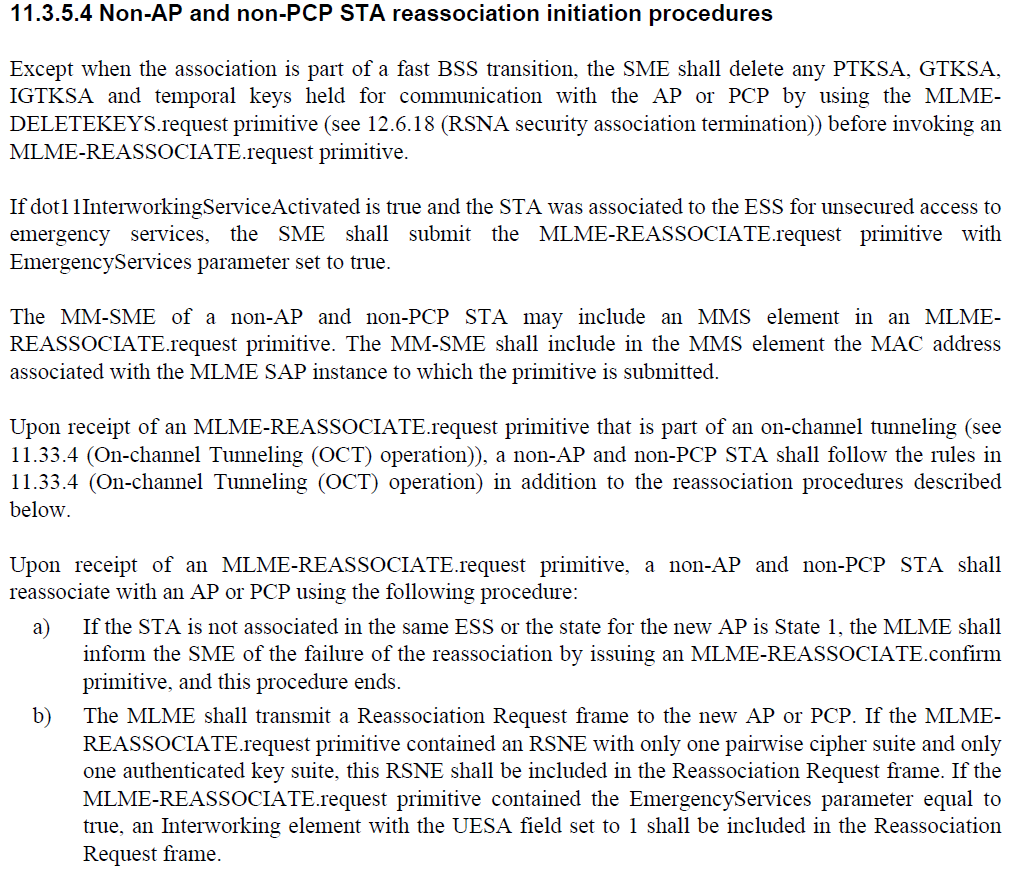 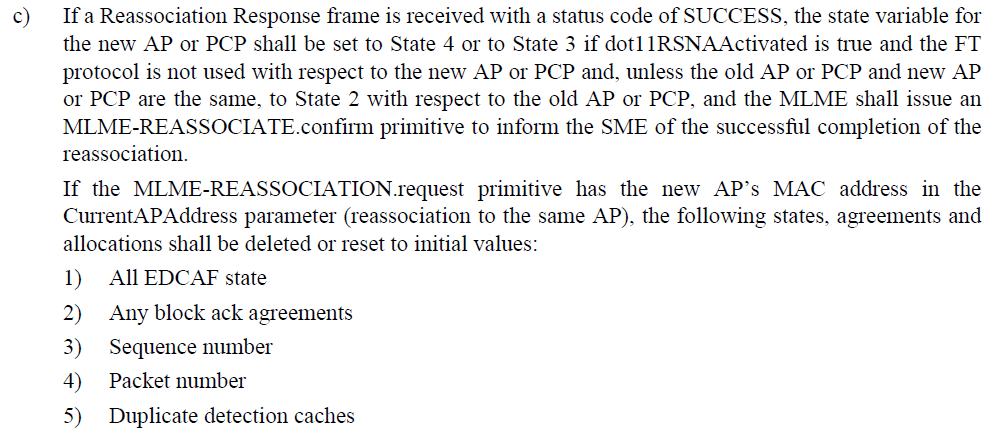 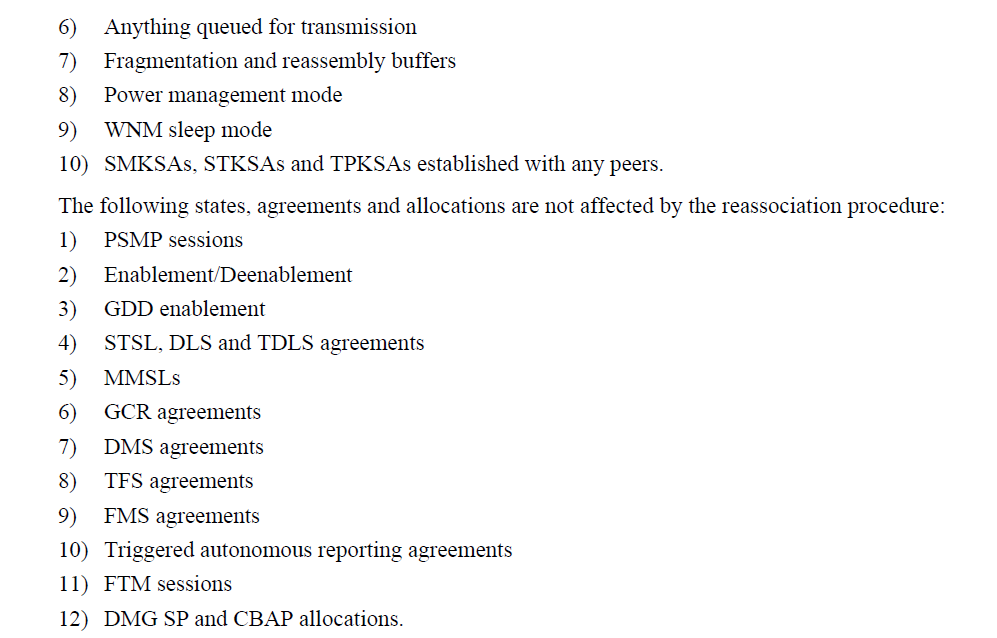 This needs further discussion.  1) Not all state is reset (for example, clearly the state for the AP (link) is not reset, any PMKSA is not reset, etc.  So, we need to reference the list in 11.3.5.4, somehow, but probably don’t want to replace the list multiple times.  This needs some restructuring, in a submission.  2) Are all the state variables reset if the response is not SUCCESS?From Waikoloa F2F: Seems okay to consider, but need volunteer(s) to review “all states, agreements and allocations” to create a more careful list.  Needs a submission.RESOLUTIONDiscussionNote – the cited text is at line 17, below (from P1550 of REVmd D0.1.)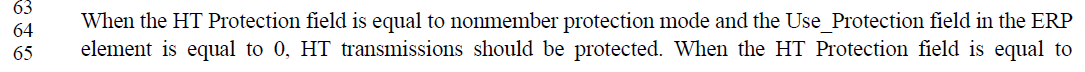 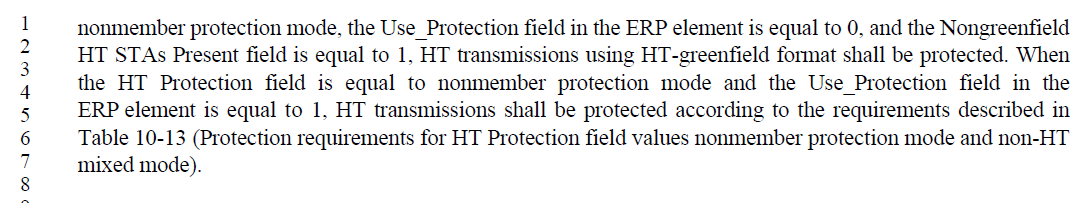 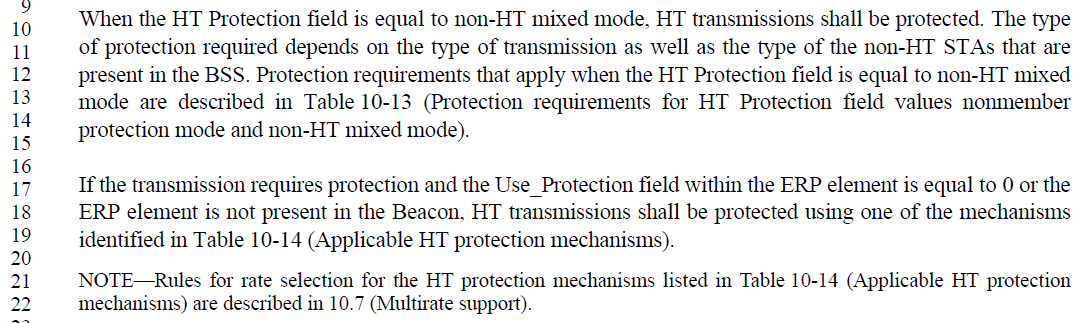 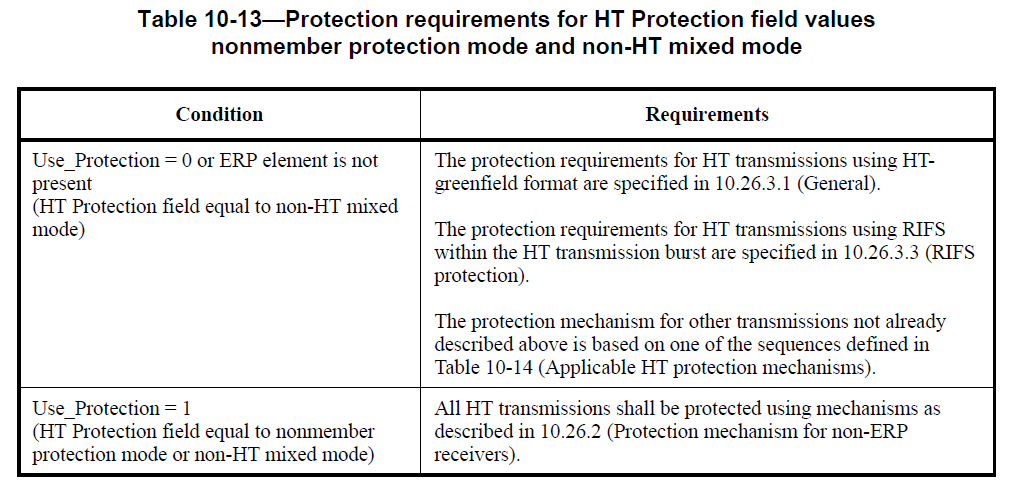 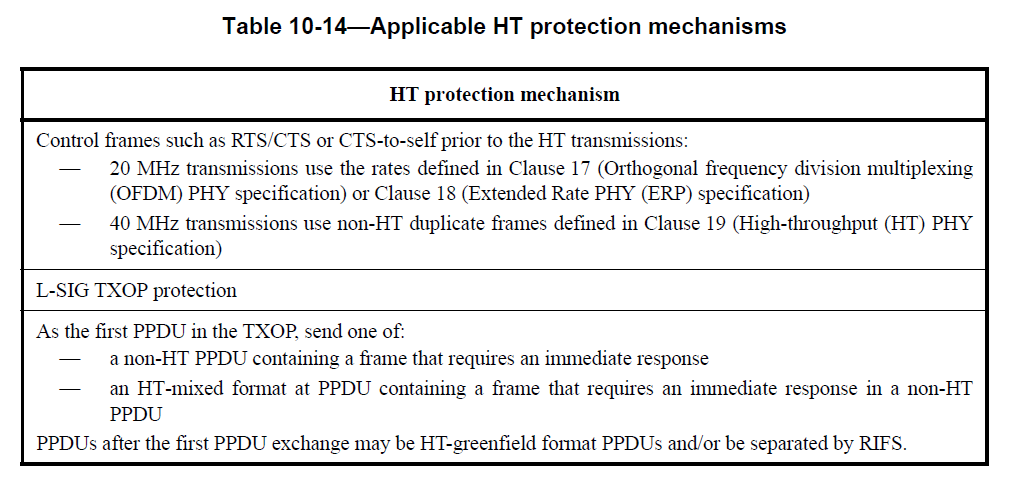 Is the Table 10-13 normative, so that the requirement to refer to Table 10-14 is mandatory, without text saying so?  Even if so, is it helpful to have the text explaning the intent of the application of the third paragraph in the Table 10-13 entry?From Waikoloa F2F: The Tables are normative.  This text was moved into a table relatively recently (REVmc) because the text version had become cumbersome.  Look for volunteers to help craft resolution.Recommendation: Since the tables are normative, and the intention was to move the text into the table form, it seems the cited text is a left-over that could be deleted.RESOLUTIONAccepted.Discussion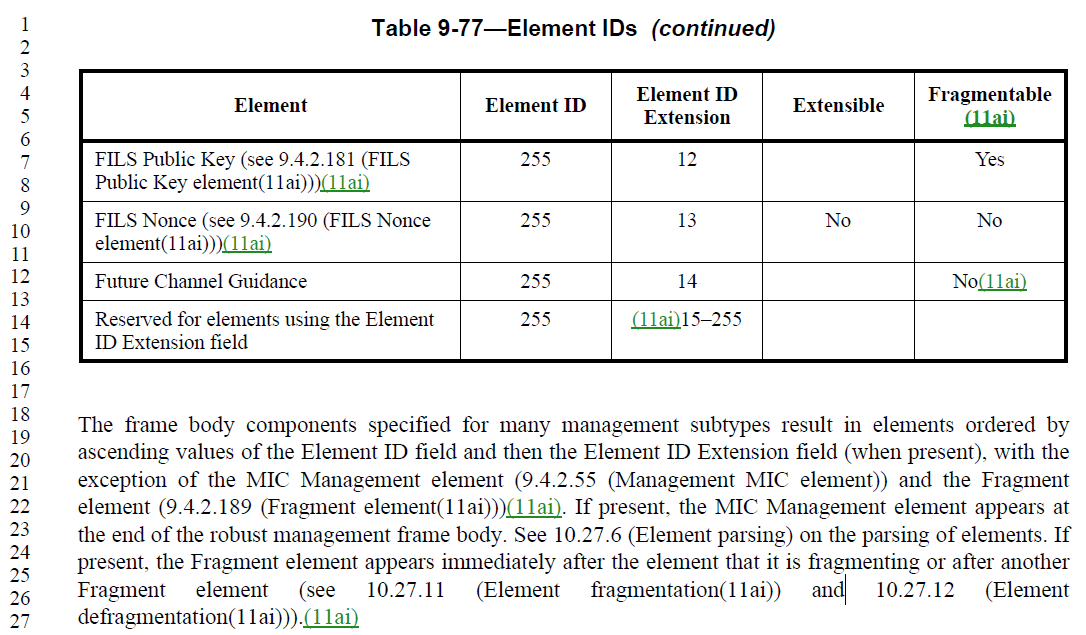 Propose: Accepted. (Editor, the cited text is at P843L18 in D0.1.) But, discuss with TG.From Waikoloa F2F: The commenter’s remarks appear to be accurate.  However, this sentence has been there a long time, and is probably useful, even if not necessary.  Suggest more research into what is not in order, and list them.  Needs submission.RESOLUTIONDiscussionIsn't a "maximum number" already an "upper limit"?From Waikoloa F2F: Confusion here about the negotiated maximum number, which might be higher than any supported number, versus knowing there is some number of streams that will work.  This value is supposed to represent the number of SSs the STA can support, in some mode of operation.Recommendation: Consensus seems to be that the text says what it means, currently.  Need help crafting the reject reason.RESOLUTIONDiscussionAccording to Wikipedia :) the current use of RTT is correct; the term does not include processing delay.  But, many definitions are based on an assumption of zero delay at the far end (radar echo, etc.), and generally are written so that far-end delay would be included.To change the term to time of flight (TOF) results in the need to talk about a "two-way" TOF (which isn't as well-known a phrase, although it is used commonly for two-way ranging), and somewhat more cumbersome wording.In REVmd Draft, RTT is explicitly defined in equation 11-5, to not include the far-end delay, so this is an issue with "common belief" definition of the term, and not a technical issue with the spec.  Thus referring to TGm for discussion.From Waikoloa: Some discussion of pros and cons of making this completely clear.  But, in general, introducing two-way TOF was agreed to be complicated, and the current text is not technically incorrect.  Reject.RESOLUTIONRejected.  The 802.11 definition of RTT is provided in equation 11-5, consistent with the usage in the Standard.  There is no technical error.DiscussionMAC: 2017-08-18 14:24:28Z: Reviewed 11-17/950r1.  Feedback is needed.RESOLUTIONDiscussionA search for "REJECTED_WITH_SUGGESTED_BSS_TRANSITION" finds more places with the error in Reassoc's table, and also in text in 11.3.8.  Might need global search for "frame with/has … Reason Code".From Waikoloa F2F: Generally agree.  Noted that CID 363 is very similar.  Agree with resolution for CID 363.  CID 362 should also be done, similarly.  Needs volunteer to help search for other occurrances.RESOLUTIONMAC Comments for Discussion MAC Comments for Discussion MAC Comments for Discussion MAC Comments for Discussion MAC Comments for Discussion Date:  2017-11-02Date:  2017-11-02Date:  2017-11-02Date:  2017-11-02Date:  2017-11-02Author(s):Author(s):Author(s):Author(s):Author(s):NameAffiliationAddressPhoneemailMark HamiltonRuckus/Brocade350 W Java DrSunnyvale, CA 94089+1.303.818.8472mark.hamtilon2152@gmail.comCIDClausePageLineSubmissionCommentProposed Change310.24.215237Setup of block ack agreement requires too much management overheadAdd an Implicit Block ACK mechanism.  Draft text to be provided.CIDClausePageLineSubmissionCommentProposed Change159.4.2.171.2118613what is "conditional"? Should it be "optional"?Change "conditional" to "optional", 2 instances.CIDClausePageLineSubmissionCommentProposed Change4011.1.4.3.717141"If a vendor-specific subelement is included in an element within the BSS Configuration Parameter Set,"  Unfortunately the previous list specifically states that VS IE is excluded  so this is confusing.  Therefore, delete Vendor Specific element from the list P1713L62At P1713 L62 delete "- Vendor Specific element"CIDClausePageLineSubmissionCommentProposed Change10611.1.3.8There has been multiple incompatible interpretation among (or within, as may be the case sometimes) vendors on how Multiple BSSID functionality is supposed to work and how addresses can or cannot change during a lifetime of a BSS. To avoid interoperability issues, it would be good to have a clear statement saying that there is exactly one transmitted BSSID for each nontransmitted BSSID and that transmitted BSSID cannot change during the lifetime of a BSS that uses a nontransmitted BSSID.If the group agrees with my interpretation in the comment, please add an explicit statement with that clarification into 11.1.3.8 (Multiple BSSID procedure).CIDClausePageLineSubmissionCommentProposed Change11610.2.113981HCF doesn't really use DCF architecturally.  It 'replaces' DCF.Change Figure 10-1 to show HCF (EDCA and HCCA) as directly using the PHY.  Cleanup text in 10.2, 10.3 and 10.22 to not describe HCF as using DCF.CIDClausePageLineSubmissionCommentProposed Change13411.16.8187815If the DSSS/CCK Mode in 40 MHz subfield is equal to 0 in a beacon/probe response, it is not clear whether the STA is required to set it to 0 in the association request.  The description is "An HT STA declares its capability to use DSSS/CCK rates while it has a 40 MHz operating channel width", which is vague (capability to use v. intent to use)Append "- The DSSS/CCK Mode in 40 MHz subfield transmitted by a (re)associating STA is ignored." at the end of the list in the para after the referenced locationCIDClausePageLineSubmissionCommentProposed Change17410.21.5148229Coverage classes are not interoperable, because there is no mechansim for an AP to know whether a STA supports them (and thence to deny association if it doesn't)Mark coverage classes as obsolete and subject to deletion in a future version of the standard19711.9.318181Quiet Channel does not work in an IBSS because it's set by the BSS starter and replicated forever after.  See further discussion under CID 7271 in 16/0276Delete or deprecate use of Quiet Channel elements in IBSSen19811.9.318181Quiet Channel does not work in an IBSS and probably doesn't work in an MBSS either.  See further discussion under CID 7271 in 16/0276Delete or deprecate use of Quiet Channel elements in MBSSenCIDClausePageLineSubmissionCommentProposed Change18011.3.5.4177354It is not clear what is reset in the case of (re)association to a different APAt the end of the last step of 11.3.5.2, .3 add "All states, agreements and allocations shall be deleted or reset to initial values."
At the end of the last step of 11.3.5.5,  add "In the case of reassociation to a different AP, all states, agreements and allocations shall be deleted or reset to initial values."CIDClausePageLineSubmissionCommentProposed Change26610.26.3.1"If the transmission requires protection and the Use_Protection field within the ERP element is equal to 0 or the
ERP element is not present in the Beacon, HT transmissions shall be protected using one of the mechanisms
identified in Table 10-14 (Applicable HT protection mechanisms)." appears to overlap the first row of Table 10-13---Protection requirements for HT Protection field values nonmember protection mode and non-HT mixed mode, Use_Protection = 0 or ERP element is not present (HT Protection field equal to non-HT mixed mode)Delete the cited textCIDClausePageLineSubmissionCommentProposed Change2839.4.2.1"The  frame  body  components  specified  for  many  management  subtypes  result  in  elements  ordered  by
ascending values of the Element ID field and then the Element ID Extension field (when present), with the
exception of the MIC Management element (9.4.2.55  (Management MIC element)). If present, the MIC
Management  element  appears  at  the  end  of  the  robust  management  frame  body."  There are other exceptions, e.g. Quiet and TPC Report in beacons, VSIEs, AMPE.  There is no general rule; you have to look at each frame's format as specifiedDelete the cited textCIDClausePageLineSubmissionCommentProposed Change2909.4.1.53"indicates the maximum number of spatial streams that the STA can receive" --- it only indicates an upper limit on the number of SS, since other things might further limit the NSS that the STA can receive (e.g. SMPS, Rx Highest Supported Long GI Data Rate).  This issue was originally pointed to me by Matt FISCHERAdd "an upper limit on" after "indicates" in the cited text (2 instances)CIDClausePageLineSubmissionCommentProposed Change326An RTT is the time between a signal going out and coming back.  It includes any processing time at the other side.  The spec uses "RTT" to mean the total time of flight, not the RTTDelete the RTT definition from 3.4 and instead add "TOF time of flight"
At 83.58 change "round trip time (RTT)" to "distance"
At 1771.20 change "an RTT" to "a two-way TOF"
At 1772.28 change "The round trip time (RTT)" to "The two-way TOF" and change "RTT" to "TOF" in the equation
At 3598.21 change "RTT" to "two-way TOF"
(all references are to mc/D5.0)CIDClausePageLineSubmissionCommentProposed Change33710.21.314816311-17-0950There should be global client operating classes that uniquely specify highest bandwidth offered across all channels, and when present in probe, (re)association requests mean that Supported Channels element(s) is/are not present.  For example, a single new 20 MHz global operating class signals 20 MHz global classes 115, 118, 121, 124 and 125  are all supported across channels 36-165. A single new 40 MHz global operating class signals global 20 MHz classes and 40 MHz global classes 115, 117, 119, 120,  122, 123, 126 and 127 are all supported across channels 36-165. A single new 80 MHz global operating class signals global 20 MHz, 40 MHz and 80 MHz global class 128 are all supported across channels 36-165. A single new 160 MHz global operating class signals global 20 MHz, 40 MHz, 80 MHz and 160 MHz global classes 129 and 130 are all supported across channels 36-165.Commenter will contribute draft text if there is interest in operating super-classes to reduce the time taken in  multi-band probe, association and channel switch processes.CIDClausePageLineSubmissionCommentProposed Change3629.3.3.774135The Association Response frame contains the Status Code field but not the Reason Code field. The description in the table is mixed up.Change "Reason Code" in line 35 to "Status Code".